         LA BELLE VILLE DE HUY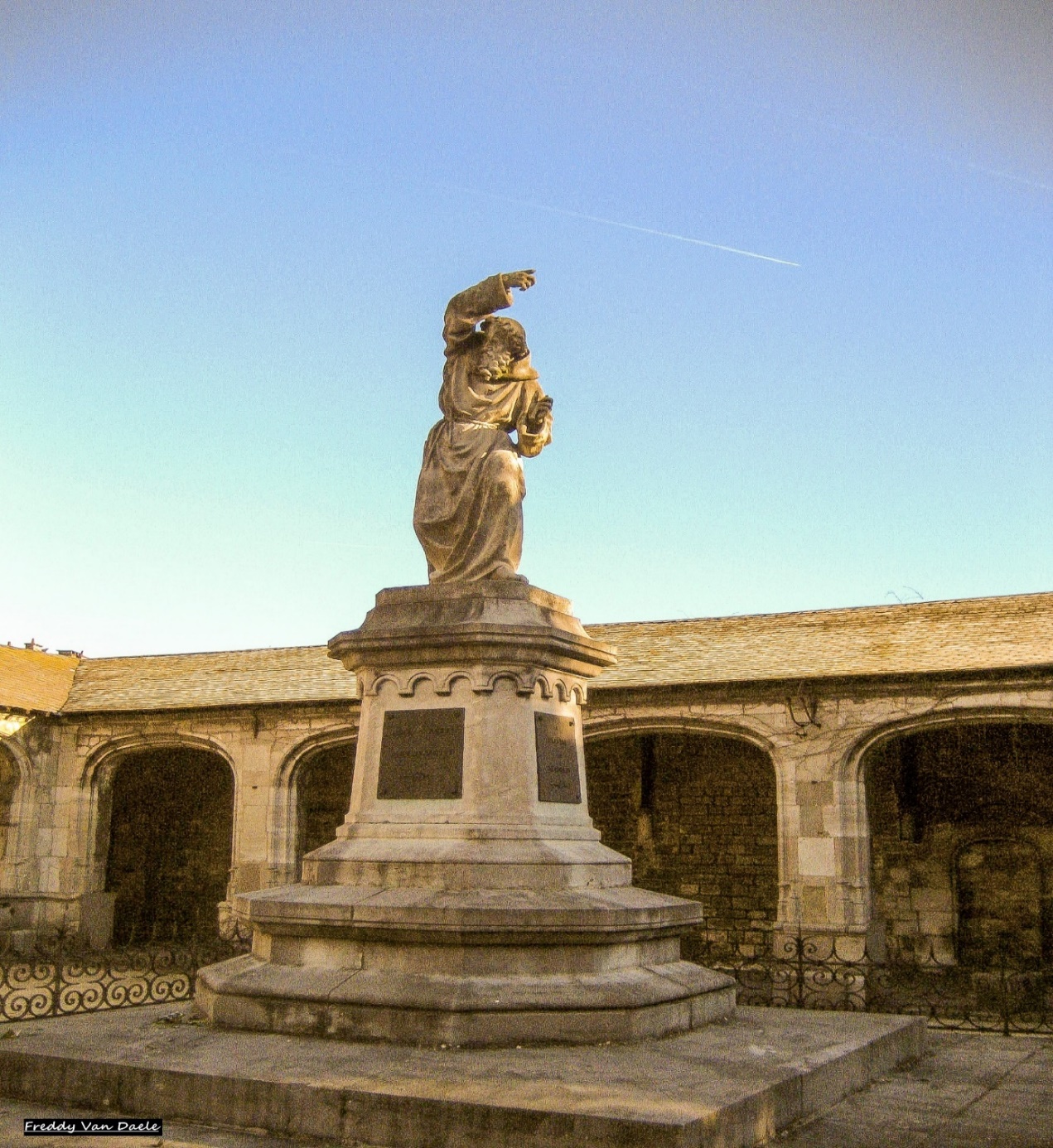              ses visiteurs de marque,             ses enfants célèbres,                ses amis.                               Freddy Van DaeleVisitez aussi l’ « encyclopédie hutoise WIKIHUY» : http://wikihuy.be/index.php?title=Accueil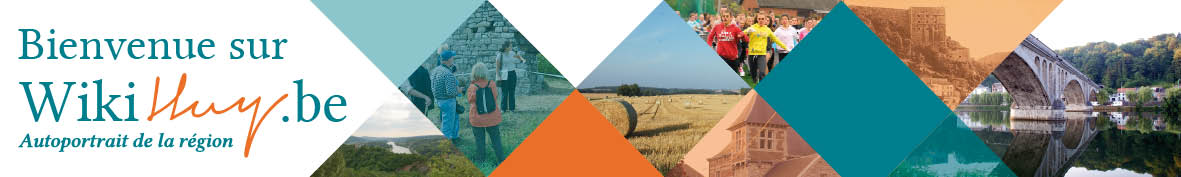 Bienvenue à Huy-sur-Meuse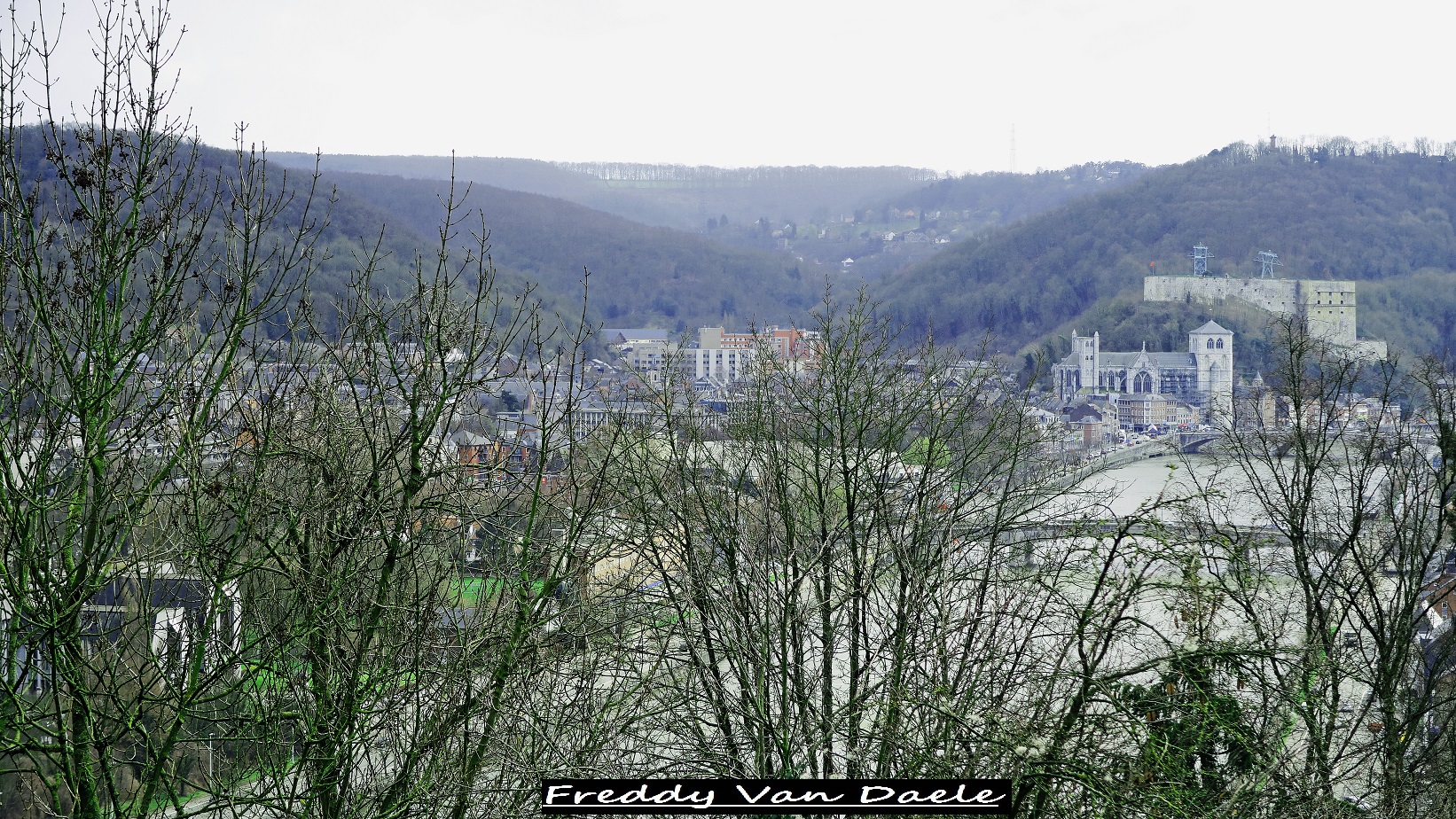   D/2022 ALFRED VAN DAELE/ EDITEUR A HOSDENT-SUR-MEHAIGNE  